Anexa nr. 1 (Anexa nr. 1 la Normele metodologice aprobate prin HG nr.52/2011)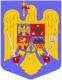 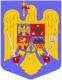 CEREREpentruacordarea indemnizaţiei de creştere a copilului / stimulentului de inserţie / indemnizaţiei lunare / sprijinului lunar şi alocaţiei de stat pentru copiiDoamnă / Domnule director al A.J.P.I.S.Stimaţi cetăţeni, Statul român, în conformitate cu prevederile constituţionale, doreşte să vă ajute să depăşiţi momentele speciale prin care treceţi, dvs. şi familia dvs. Pentru aceasta vă adresăm rugămintea să citiţi cu foarte multă atenţie formularul şi să completaţi cu sinceritate toate datele solicitate, conform indicaţiilor de mai jos.În cazul în care se solicită şi alocaţia de stat se va completa un singur formular.A. Acest capitol al cererii se completează de către solicitant. Dacă solicitantul este persoana îndreptăţită sau reprezentantul familiei, datele se vor completa la Cap. C.Subsemnatul/aC. Date privind persoana îndreptățită*C1 – D5 Se completează doar în situația în care solicitantul nu este persoana îndreptățităVă rog să aprobați acordarea următoarelor drepturi:Indemnizația de creștere a copilului până la vârsta de:  _      DOI ANI                     _      TREI ANI (copil cu dizabilitate)  _      Stimulent de inserție  _      Indemnizație lunară pentru îngrijirea copilului cu vârsta între 3 – 7 ANI (copil cu dizabilitate)  _      Indemnizație lunară pentru program de lucru redus  _      Sprijin lunar pentru îngrijire copil 0 – 3 (2) ANI  _      Sprijin lunar pentru îngrijire copil 3 (2) – 7 ANI  _      Alocația de stat pentru copiiE. PENTRU COPII:I. Persoana îndreptățită se ocupă de creșterea și îngrijirea copilului și locuiește împreună cu acesta, copilul nefiind încredințat sau dat în plasament unei alte persoane ori unui organism privat autorizat sau serviciu public.J. Cunoscând prevederile Codului penal cu privire la falsul în declarații, respectiv faptul că declararea necorespunzătoare a adevărului făcută unui organ sau unei instituții de stat se pedepsește cu închisoare, declar pe proprie răspundere că datele și informațiile prezentate corespund realității.Data	Semnătura solicitantuluiANEXA – PERIOADE ASIMILATEDECLARAŢIEA CELUILALT PĂRINTE (SOŢ/SOŢIE AL/A PERSOANEI ÎNDREPTĂŢITE)Subsemnatul/aDeclar următoarele:Cunoscând prevederile Codului penal cu privire la falsul în declarații, respectiv faptul că declararea necorespunzătoare a adevărului făcută unui organ sau unei instituții de stat se pedepsește cu închisoare, declar pe proprie răspundere că datele și informațiile prezentate corespund realității.Data										Semnătura____________________						  	   ___________________A1. DATE PERSONALE ALE SOLICITANTULUINume ___________________________________________________________________________Prenume _________________________________________________________________________Cetăţenie			  _     Română sau	  _     (ţara) _____________________________CNP________________________ Act identitate* _______	Seria _______	Nr __________________eliberat de _______________________________________	 la data de ________________________										     zi – lună – anA2. ADRESA DIN DOCUMENTUL DE IDENTITATE AL SOLICITANTULUI:Strada ___________________________________________________________________________Nr. ______ Bl. _________________________ Sc. ______________ Apart. _________ Sector ____Localitatea ______________________________________ Județ ____________________________A3. SOLICITANTUL ARE REȘEDINȚA (locul de ședere obișnuită) ÎN AFARA ROMÂNIEI: _      NU       _      DA, în localitatea____________________________ țara ___________________A4. ADRESA DE REȘEDINȚĂ SAU CORESPONDENȚĂ A SOLICITANTULUI:Strada ___________________________________________________________________________Nr. ______ Bl. _________________________ Sc. ______________ Apart. _________ Sector ____Localitatea ______________________________________ Județ ____________________________A5. DATE DE CONTACT:					Telefon __________________________Mobil ____________________				Fax: _____________________________E-mail ___________________________________________________________________________B. ÎN CONFORMITATE CU PREVEDERILE LEGALE, SOLICITANTUL POATE FI:  _     Persoana îndreptățită  _     Reprezentantul legal al persoanei îndreptățite  _     Mandatar al persoanei îndreptățitePentruC1. DATE PERSONALE ALE PERSOANEI ÎNDREPTĂȚITE*:Nume ___________________________________________________________________________Prenume _________________________________________________________________________Cetăţenie			  _     Română sau	  _     (ţara) _____________________________CNP________________________ Act identitate* _______	Seria _______	Nr __________________eliberat de _______________________________________	 la data de ________________________										     zi – lună – anC2. ADRESA DIN DOCUMENTUL DE IDENTITATE ALE PERSOANEI ÎNDREPTĂȚITE*:Strada ___________________________________________________________________________Nr. ______ Bl. _________________________ Sc. ______________ Apart. _________ Sector ____Localitatea ______________________________________ Județ ____________________________C3. PERSOANA ÎNDREPTĂȚITĂ ARE REȘEDINȚA ÎN AFARA ROMÂNIEI: _      NU       _      DA, în localitatea____________________________ țara ___________________C4. ADRESA DE REȘEDINȚĂ SAU CORESPONDENȚĂ ALE PERSOANEI ÎNDREPTĂȚITE*:Strada ___________________________________________________________________________Nr. ______ Bl. _________________________ Sc. ______________ Apart. _________ Sector ____Localitatea ______________________________________ Județ ____________________________C5. DATE DE CONTACT:					Telefon __________________________Mobil ____________________				Fax: _____________________________E-mail ___________________________________________________________________________C6. SITUAȚIA ȘCOLARĂ*:  _      Fără studii                          _      Generale                         _        Medii                 _     SuperioareC7. DACĂ ESTE PERSOANĂ CU DIZABILITATE*:  _      NU                       _     DA   (se vor atașa actele doveditoare: mandat poștal/extras de cont/decizie/adeverință, etc.)D1. SITUAŢIA PROFESIONALĂ A SOLICITANTULUI / PERSOANEI ÎNDREPTĂŢITE  _      Elev*                          _      Student*                _      Lucrător agricol                       _      Independent  _      Salariat*                     _      Șomer*                  _      Lucrător ocazional                   _      Pensionar*  _      Fără loc de muncă      _      Casnic (ă)              _      Altele _________________________________*Se vor ataşa adeverinţe, după caz, de la unitatea şcolară, angajator, organe competenteD2. DACĂ LUCREAZĂ ÎN AFARA ROMÂNIEI?        _      NU                      _      DAD3. DACĂ A LUCRAT 12 LUNI SUCCESIVE ÎN ULTIMELE 24 LUNI, ANTERIOR DATEI NAŞTERII COPILULUI*?  _      NU   _      DA        _      în România                               în perioada _____________ _____________			     _      în UE sau SEE, Elveția            în perioada _____________ _____________*se atașează adeverința de la angajator (cu specificarea CUI pentru România)D4. ÎN CELE 12 LUNI SUCCESIVE LUCRATE A REALIZAT VENITURI DIN:  _      Venituri din salarii și asimilate salariilor  _      Venituri din activități independente  _      Venituri din activități agricole, silvicultura și piscicultura  _      Venituri realizate în perioadele asimilateD5. DACĂ A FOST 12 LUNI SUCCESIVE DIN ULTIMELE 24 LUNI ÎNTR-UNA DIN PERIOADELE ASIMILATE, ANTERIOR DATEI NAȘTERII COPILULUI*?  _      NU   _      DA – se va menționa CODUL, _____ în perioada _____________ _____________			perioadei asimilate conf. ______ în perioada _____________ _____________			Anexei 11. Nume și prenume _____________________________________________________________________CNP ______________________________ Act de identitate*______ Seria _____ Nr. ______Pentru copilul sus menționat, persoana îndreptățită are calitatea de:  _      Părinte                                           _      Persoana care are în încredințare copil  _      Tutore                                            _      Persoana care are copilul în plasament  _      Părinte adoptiv                              _      Persoana care are copilul în plasament în regim de urgențăCopilul este persoana cu dizabilitate  _      Nu                                                 _      Da (se va atașa copie după certificatul de încadrare în gradul de handicap)2. Nume și prenume ______________________________________________________________________CNP ______________________________ Act de identitate*______ Seria _____ Nr. ______Pentru copilul sus menționat, persoana îndreptățită are calitatea de:  _      Părinte                                           _      Persoana care are în încredințare copil  _      Tutore                                            _      Persoana care are copilul în plasament  _      Părinte adoptiv                              _      Persoana care are copilul în plasament în regim de urgențăCopilul este persoana cu dizabilitate  _      Nu                                                 _      Da (se va atașa copie după certificatul de încadrare în gradul de handicap)3. Nume și prenume ______________________________________________________________________CNP ______________________________ Act de identitate*______ Seria _____ Nr. ______Pentru copilul sus menționat, persoana îndreptățită are calitatea de:  _      Părinte                                           _      Persoana care are în încredințare copil  _      Tutore                                            _      Persoana care are copilul în plasament  _      Părinte adoptiv                              _      Persoana care are copilul în plasament în regim de urgențăCopilul este persoana cu dizabilitate  _      Nu                                                 _      Da (se va atașa copie după certificatul de încadrare în gradul de handicap)4. Nume și prenume ______________________________________________________________________CNP ______________________________ Act de identitate*______ Seria _____ Nr. ______Pentru copilul sus menționat, persoana îndreptățită are calitatea de:  _      Părinte                                           _      Persoana care are în încredințare copil  _      Tutore                                            _      Persoana care are copilul în plasament  _      Părinte adoptiv                              _      Persoana care are copilul în plasament în regim de urgențăCopilul este persoana cu dizabilitate  _      Nu                                                 _      Da (se va atașa copie după certificatul de încadrare în gradul de handicap)(*) Pentru cetățenii români:CN – Certificat naștereBI – Buletin de identitate        P - pașaportCI – Carte de identitate          CIP – carte de identitate provizorie(*) Pentru cetățenii străini sau apatrizi:CN – Certificat de naștere                              DI – document de identitatePST – permis de ședere temporară                CR – carte de rezidențăPSTI – permis de ședere pe termen lung       CRP – carte de rezistență permanentăF. MODALITATEA DE PLATĂ  _       Mandat poștal  _      În cont bancar                        Nume titular cont __________________________________________                                                         Număr cont bancar _________________________________________                                                         Deschis la banca ___________________________________________  _     AlteleG. PERSOANA ÎNDREPTĂȚITĂ  _      A beneficiat de indemnizația de maternitate în perioada  _       de la _________________ până la ___________________  _      A beneficiat de indemnizația de creștere a copilului în perioada  _       de la _________________ până la ___________________  _      A beneficiat de stimulent lunar/de inserție în perioada      de la _________________ până la ___________________  _      A beneficiat de indemnizația lunară în perioada      de la _________________ până la ___________________  _      A beneficiat de sprijin lunar în perioada      de la _________________ până la ___________________  _     Nu a beneficiat de indemnizația de maternitate/indemnizația de creștere a copilului/stimulent lunar/de inserție/indemnizația lunară/sprijin lunarH. PERSOANA ÎNDREPTĂȚITĂ  _      Este asistent personal                                         _      Nu este asistent personal  _      Beneficiază de indemnizația prevăzută la          _      Nu beneficiază de indemnizația prevăzută la art. 42           art. 42 din Legea nr. 448/2006                                   din Legea nr. 448/2006Perioade asimilate:Codau beneficiat de indemnizaţie de şomaj, stabilită conform legii, sau a realizat perioade de stagiu de cotizare în sistemul public de pensii, în condiţiile prevăzute de actele normative cu caracter special care reglementează concedierile colective01s-au aflat în evidenţa agenţiilor judeţene pentru ocuparea forţei de muncă, respectiv a municipiului Bucureşti, în vederea acordării indemnizaţiei de şomaj02au beneficiat de concedii şi de indemnizaţii de asigurări sociale de sănătate prevăzute de Ordonanţa de urgenţă a Guvernului nr. 158/2005 privind concediile şi indemnizaţiile de asigurări sociale de sănătate, aprobată cu modificări şi completări prin Legea nr. 399/2006, cu modificările şi completările ulterioare03au beneficiat de concedii medicale şi de indemnizaţii pentru prevenirea îmbolnăvirilor şi recuperarea capacităţii de muncă, exclusiv pentru situaţiile rezultate ca urmare a unor accidente de muncă sau boli profesionale în baza Legii 346/2002 privind asigurarea pentru accidente de muncă şi boli profesionale, republicată04au beneficiat de pensie de invaliditate, în condiţiile legii05se află în perioada de întrerupere temporară a activităţii, din iniţiativa angajatorului, fără încetarea raportului de muncă, pentru motive economice, tehnologice, structurale sau similare, potrivit legii06au beneficiat de concediu şi indemnizaţia lunară pentru creşterea copilului07au beneficiat de concediu şi indemnizaţie lunară pentru creşterea sau, după caz, pentru îngrijirea copilului cu handicap08au beneficiat de concediu fără plată pentru creşterea copilului09se află în perioada de 3 luni de la încetarea unui contract de muncă pe durată determinată şi începerea unui alt contract de muncă pe durată determinată, aşa cum este aceasta definită de Legea nr. 53/2003 - Codul muncii, republicată, cu modificările şi completările ulterioare10şi-au însoţit soţul/soţia trimis/trimisă în misiune permanentă în străinătate11au efectuat sau efectuează serviciul militar pe bază de voluntariat, a fost concentrat, mobilizat sau în prizonierat12frecventează, fără întrerupere, cursurile de zi ale învăţământului preuniversitar, inclusiv în cadrul programului "A doua şansă", sau, după caz, universitar la nivelul studiilor universitare de licenţă ori de master, precum şi ale învăţământului postuniversitar la nivel de masterat, organizate potrivit legii, în ţară sau în străinătate, într-un domeniu recunoscut de Ministerul Educaţiei, Cercetării, Tineretului şi Sportului, cu excepţia situaţiei de întrerupere a cursurilor din motive medicale13au calitatea de doctorand, în condiţiile prevăzute de Legea educației naționale nr.1/2011, cu modificările și completările ulterioare14se află în perioada cuprinsă între încheierea unei forme de învăţământ preuniversitar şi începerea în acelaşi an calendaristic a unei alte forme de învăţământ preuniversitar, cursuri de zi, organizate potrivit legii, frecventate fără întrerupere15se află în perioada cuprinsă între absolvirea cursurilor de zi ale învăţământului preuniversitar, organizat potrivit legii şi începerea învăţământului universitar, cursuri de zi, în acelaşi an calendaristic16se află în perioada cuprinsă între încheierea unei forme de învăţământ universitar, cursuri de zi, cu sau fără examen de licenţă sau de diplomă şi începerea în acelaşi an calendaristic a unei alte forme de învăţământ universitar, cursuri de zi, organizate potrivit legii, frecventate fără întrerupere17se află în perioada cuprinsă între încheierea unei forme de învăţământ universitar, la nivelul studiilor universitare de licenţă sau de master, precum şi ale învăţământului postuniversitar la nivel de masterat, cursuri de zi, şi începerea, în acelaşi an calendaristic, a unei alte forme de învăţământ universitar la nivelul studiilor universitare de licenţă sau de master, cursuri de zi, organizate potrivit legii, frecventate fără întrerupere18se află în perioada cuprinsă între încheierea unei forme de învăţământ postuniversitar, cursuri de zi şi începerea în acelaşi an calendaristic a unei alte forme de învăţământ postuniversitar, cursuri de zi, organizate potrivit legii, frecventate fără întrerupere19se află în perioada de 60 de zile de la finalizarea cursurilor învăţământului obligatoriu sau, după caz, de la absolvirea cursurilor de zi ale învăţământului preuniversitar, universitar la nivelul studiilor universitare de licenţă sau de master şi postuniversitar la nivel de masterat, organizate potrivit legii, cu sau fără examen de absolvire, în vederea angajării ori, după caz, trecerii în şomaj, calculate începând cu data de 1 a lunii următoare finalizării studiilor20au beneficiat de concediu fără plată pentru a participa la cursuri de formare şi perfecţionare profesională din iniţiativa angajatorului sau la care acesta şi-a dat acordul, organizate în condiţiile legii21se află în perioada cuprinsă între absolvirea cursurilor de zi ale învăţământului medical superior, organizat potrivit legii, cu examen de licenţă organizat în prima sesiune, şi începerea primului rezidenţiat după absolvire22A1. DATE PERSONALE ALE SOLICITANTULUINume ___________________________________________________________________________Prenume _________________________________________________________________________Cetăţenie			  _     Română sau	   _       (ţara) _____________________________CNP________________________ Act identitate* _______	Seria _______	Nr __________________eliberat de _______________________________________	 la data de ________________________										     zi – lună – anA2. ADRESA DIN DOCUMENTUL DE IDENTITATE AL SOLICITANTULUI:Strada ___________________________________________________________________________Nr. ______ Bl. _________________________ Sc. ______________ Apart. _________ Sector ____Localitatea ______________________________________ Județ ____________________________A3. ADRESA DE REȘEDINȚĂ SAU CORESPONDENȚĂ A SOLICITANTULUI:Strada ___________________________________________________________________________Nr. ______ Bl. _________________________ Sc. ______________ Apart. _________ Sector ____Localitatea ______________________________________ Județ ____________________________A4. DATE DE CONTACT:					Telefon __________________________Mobil ____________________				Fax: _____________________________E-mail ___________________________________________________________________________B. AM REȘEDINȚA (locul de ședere obișnuită) ÎN AFARA ROMÂNIEI:              _      NU       _      DAC. LUCREZ ÎN AFARA ROMÂNIEI:                                                                         _      NU       _      DA D. AM LUCRAT 12 LUNI SUCCESIVE ÎN ULTIMELE 24 LUNI, ANTERIOR DATEINAŞTERII COPILULUI*?  _      NU   _      DA        _      în România                               în perioada _____________ _____________			     _      în UE sau SEE, Elveția            în perioada _____________ _____________E. AM FOST 12 LUNI SUCCESIVE DIN ULTIMILE 24 LUNI ÎNTR-UNA DIN PERIOADELE ASIMILATE, ANTERIOR DATEI NAȘTERII COPILULUI  _      NU   _      DA – se va menționa CODUL, _____ în perioada _____________ _____________			perioadei asimilate conf. ______ în perioada _____________ _____________			Anexei 1                          ______ în perioada _____________ _____________F. BENEFICIEZ DE INDEMNIZAȚIA PENTRU CREȘTEREA COPILULUI/STIMULENT (LUNAR/DE INSERȚIE)                                                                                                  _      NU   _      DA